DOSSIER DE CANDIDATURE 2022-2023Candidats en formation initialeTITRE d’EXPERT EN INGÉNIERIE DU DÉVELOPPEMENT LOCAL 
Titre RNCP enregistré au Répertoire national des certifications professionnelles au Niveau 7, 
enregistrement valant reconnaissance de l’Etat français (Bac+5)INSCRIPTION À LA FORMATION D’EXPERT- CHOIX DU PARCOURS :Adaptation au changement climatique : [__]Territoires et mobilisation citoyenne : [__]Développement économique local : [__]Solidarité et inclusion sur les territoires : [__]Travailler en mode projet : [__]Un seul parcours au choix.

Possibilité d’étalement de la formation sur 5 ans - Nous contacter2022-2023 : 8 500  € + frais d’inscription de 275 € 
Les frais d’inscription s’appliquent chaque année universitaire pour les candidats qui suivent leur formation sur plusieurs années. Après règlement et en cas d’annulation de la participation, 
les frais d’inscription ne sont pas remboursables.ÉTAT CIVILINFORMATIONS GÉNÉRALESCOMMUNICATIONComment avez-vous entendu parler du CIEDEL pour la première fois* ? Cochez une case et précisez.*Ces informations nous sont utiles pour mieux faire connaitre nos formations et faciliter le renforcement de capacités des acteurs du développement local.FORMATION ET DIPLÔMES (joindre les copies des diplômes)STAGES DE FORMATIONMémoires rédigés (indiquez les principaux thèmes sur lesquels vous avez travaillé durant vos études et qui ont donné lieu à un mémoire)> Décrivez, si vous en avez, vos expériences associatives en tant que bénévole, volontaire à l’international, service civique.Activité 3QUESTIONNEMENTS à propos de la notion de Développement Local et MOTIVATIONS pour cette formationA partir de vos études et de vos connaissances, quelle conception avez-vous de la notion de développement local ?Quelles motivations vous amènent à vouloir vous former sur la question du développement local ?Quelles questions vous posez-vous, auxquelles vous souhaiteriez pouvoir répondre durant votre formation ?Comment envisagez-vous votre implication dans le monde du développement local au terme de votre formation ?Vers quel type de métier souhaitez-vous vous orienter à l’issue de la formation ?MOTIVATIONS POUR VOTRE CHOIX DE PARCOURS : Indiquez pourquoi vous privilégiez le parcours spécifique (adaptation au changement climatique, etc.)FINANCEMENTComment pensez-vous financer votre formation ? :Feuillet à conserver par le candidat.MODALITÉS D’INSCRIPTIONPRÉ-REQUIS : > Maîtrise minimum des outils informatiques : Word, Excel, Powerpoint, Internet
> Maîtrise minimum du français.> Bac + 4 ET engagement associatif ou bénévole.Après réception du dossier d’inscription, la candidature est étudiée par le Comité Pédagogique du CIEDEL. Celui-ci peut accepter ou refuser l’inscription en fonction du dossier et des places disponibles. Dans certains cas, le Comité pédagogique peut demander des informations complémentaires avant de prendre sa décision.En cas d’acceptation du dossier, un certificat de pré-inscription est délivré par le CIEDEL.PIÈCES À JOINDRE AU DOSSIER DE CANDIDATUREDossier de candidature ci-joint, soigneusement rempli sous format PDF ou Word ou à la mainUne photographie d'identité récente collée en 1ère  page Pour les français : une photocopie d’un document d’état civilPour les non français : Extrait de naissance original avec si besoin traduction en français certifiée et légalisée ET l’acte de mariage (exigé par la Préfecture pour le titre de séjour)ET copie du passeportCopie parfaitement lisible du dernier diplôme obtenu. N’envoyez pas d’originaux +Attestation de stageCurriculum vitae (CV)IMPORTANT : Une traduction en français est exigée pour tous les documents rédigés dans une autre langue que le français, l’anglais, le portugais ou l’espagnol.Ces renseignements font l’objet d’un traitement informatique strictement limité à la gestion du dossier étudiant et aux statistiques universitaires. Sur demande écrite de votre part, conformément à la loi Informatique et Libertés du 6 janvier 1978, vous disposez d’un droit d’accès et de modification des informations vous concernant dans notre fichier.DOSSIER ET PIECES À RENVOYER À :Le dossier ainsi que les pièces jointes sont à envoyer au CIEDEL :Par email à ciedel.formation@univ-catholyon.fr ouPar envoi postal au CIEDEL, 10 place des archives, 69 288 Lyon Cedex 02, France  AVANT LE 15 AVRIL 2022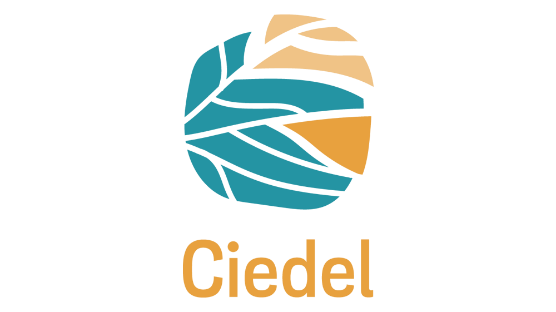 NOMPRÉNOMDATENotesCadre réservé au CIEDELNom usuel*Date de naissance*Nom de naissanceLieu de naissance*Prénom(s)*Pays de naissance*N°INE pour les françaisNationalité*Situation familiale*☐  Célibataire☐  Marié(e)VOS COORDONNÉESVOS COORDONNÉESVOS COORDONNÉESVOS COORDONNÉESVOS COORDONNÉESVOS COORDONNÉESNuméro 
et voie*Commune*Code postal*Pays*N° de tél*Email*SkypeContact en France (si vous en avez un) : nom, prénom, téléphone, emailContact en France (si vous en avez un) : nom, prénom, téléphone, emailContact en France (si vous en avez un) : nom, prénom, téléphone, emailContact en France (si vous en avez un) : nom, prénom, téléphone, emailContact en France (si vous en avez un) : nom, prénom, téléphone, emailContact en France (si vous en avez un) : nom, prénom, téléphone, emailÊtes-vous membre d’un 
organisme non gouvernemental de développement et/ou d’une association ?*  Oui  NonPour les non-francophones, niveau en français :Pour les non-francophones, niveau en français :Pour les non-francophones, niveau en français :LuÉcritParléParléUn moteur de recherche quel mot clé ? _______________________________________________Un site internet quel site ? __________________________________________________Facebook ou LinkedIn quel groupe ou page ? _________________________________________Un prospectus où était-il distribué ? __________________________________________Un ancien étudiant merci d’indiquer son nom : _____________________________________Un formateur du CIEDEL merci d’indiquer son nom : _____________________________________Autre précisez : ___________________________________________________Diplôme le plus élevéDiplôme le plus élevéDiplôme le plus élevéDiplôme le plus élevéAnnée*Dipl. obtenu et domaine*Établissement*Niveau post bacAutre(s) diplôme(s) ou examen(s) préparé(s)Autre(s) diplôme(s) ou examen(s) préparé(s)Autre(s) diplôme(s) ou examen(s) préparé(s)Autre(s) diplôme(s) ou examen(s) préparé(s)Année*Dipl. obtenu et domaine*Établissement*Niveau post bacAutres stages et sessions effectuésAutres stages et sessions effectuésAutres stages et sessions effectuésAutres stages et sessions effectuésAnnée*Intitulé de la formation*Attestation (s’il y a lieu)Organisme*> Nombre d’années d’expérience associative ou de volontariat : Activité 1*Nom de la StructureType de structure (ONG, association, ministère, collectivité locale/territoriale, bureau d’études, entreprise, organisation internationale…)Domaine d’activité (Education, Sociale, Santé, Environnement, Eau & assainissement, Culture… )StatutVolontaireBénévoleNombre d’heures (estimées) par moisResponsabilité exercéePériode/Durée (du…./…./….au…./…./….)Principales activités réaliséesActivité 2Nom de la StructureType de structure (ONG, association, ministère, collectivité locale/territoriale, bureau d’études, entreprise, organisation internationale…)Domaine d’activité (Education, Sociale, Santé, Environnement, Eau & assainissement, Culture… )StatutVolontaireBénévoleNombre d’heures (estimées) par moisResponsabilité exercéePériode/Durée (du…./…./….au…./…./….)Principales activités réaliséesNom de la StructureType de structure (ONG, association, ministère, collectivité locale/territoriale, bureau d’études, entreprise, organisation internationale…)Domaine d’activité (Education, Sociale, Santé, Environnement, Eau & assainissement, Culture… )StatutVolontaireBénévoleNombre d’heures (estimées) par moisResponsabilité exercéePériode/Durée (du…./…./….au…./…./….)Principales activités réaliséesA titre individuelPar un autre(s) organisme(s) de financement. Indiquez le NOM et l’ADRESSE >Autre :>Je soussigné _________________________________________________________________ (nom/prénom)certifie exacts les renseignements fournis, déclare avoir pris connaissance des conditions d’admission et vous adresse mon dossier de candidature ainsi que les documents demandés en vue de mon admission.Je soussigné _________________________________________________________________ (nom/prénom)certifie exacts les renseignements fournis, déclare avoir pris connaissance des conditions d’admission et vous adresse mon dossier de candidature ainsi que les documents demandés en vue de mon admission.Date :Signature :